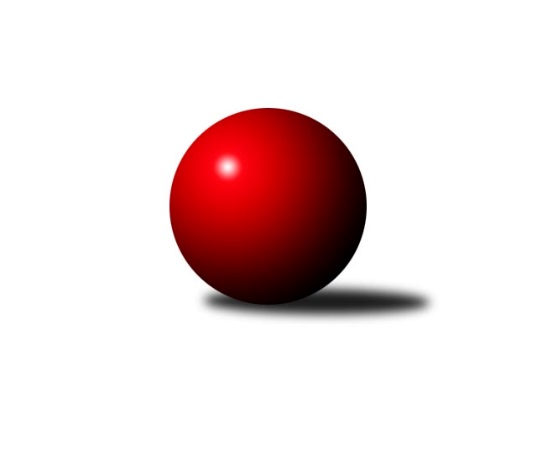 Č.5Ročník 2023/2024	16.7.2024 3. KLM B 2023/2024Statistika 5. kolaTabulka družstev:		družstvo	záp	výh	rem	proh	skore	sety	průměr	body	plné	dorážka	chyby	1.	SKK Náchod	5	5	0	0	32.0 : 8.0 	(74.5 : 45.5)	3458	10	2291	1166	20.2	2.	TJ Sokol Chotoviny	5	4	0	1	30.0 : 10.0 	(69.0 : 51.0)	3342	8	2252	1090	23.2	3.	TJ Tesla Pardubice	5	4	0	1	28.0 : 12.0 	(66.0 : 54.0)	3260	8	2177	1083	33.4	4.	TJ Sokol Benešov	5	4	0	1	23.0 : 17.0 	(64.0 : 56.0)	3291	8	2211	1080	31.6	5.	KK Kolín	5	3	1	1	27.0 : 13.0 	(72.0 : 48.0)	3343	7	2256	1087	29.6	6.	KK Jiří Poděbrady	5	2	1	2	20.0 : 20.0 	(60.5 : 59.5)	3291	5	2205	1085	31.8	7.	TJ Kuželky Česká Lípa	5	2	0	3	17.0 : 23.0 	(60.5 : 59.5)	3312	4	2234	1078	29.6	8.	SK Verneřice	5	2	0	3	13.0 : 27.0 	(43.0 : 77.0)	3165	4	2179	986	49.4	9.	SK Žižkov Praha	5	1	0	4	14.0 : 26.0 	(59.5 : 60.5)	3265	2	2204	1061	30.2	10.	SKK Hořice B	5	1	0	4	13.0 : 27.0 	(55.0 : 65.0)	3218	2	2190	1029	33.2	11.	TJ Dynamo Liberec	5	0	1	4	13.0 : 27.0 	(49.0 : 71.0)	3265	1	2203	1061	33.6	12.	TJ Radlice A	5	0	1	4	10.0 : 30.0 	(47.0 : 73.0)	3315	1	2239	1076	33.8Tabulka doma:		družstvo	záp	výh	rem	proh	skore	sety	průměr	body	maximum	minimum	1.	SKK Náchod	3	3	0	0	20.0 : 4.0 	(46.5 : 25.5)	3480	6	3511	3452	2.	TJ Sokol Chotoviny	3	2	0	1	18.0 : 6.0 	(47.0 : 25.0)	3342	4	3410	3250	3.	TJ Tesla Pardubice	3	2	0	1	16.0 : 8.0 	(39.5 : 32.5)	3199	4	3243	3152	4.	KK Kolín	3	2	0	1	15.0 : 9.0 	(37.5 : 34.5)	3269	4	3291	3246	5.	TJ Sokol Benešov	3	2	0	1	13.0 : 11.0 	(39.0 : 33.0)	3198	4	3209	3186	6.	KK Jiří Poděbrady	2	1	0	1	9.0 : 7.0 	(24.0 : 24.0)	3416	2	3431	3400	7.	TJ Kuželky Česká Lípa	2	1	0	1	7.0 : 9.0 	(24.5 : 23.5)	3371	2	3377	3364	8.	SK Verneřice	2	1	0	1	6.0 : 10.0 	(16.0 : 32.0)	3154	2	3318	2990	9.	SKK Hořice B	3	1	0	2	10.0 : 14.0 	(37.5 : 34.5)	3347	2	3436	3271	10.	TJ Dynamo Liberec	2	0	1	1	7.0 : 9.0 	(23.0 : 25.0)	3230	1	3291	3169	11.	TJ Radlice A	2	0	1	1	7.0 : 9.0 	(21.5 : 26.5)	3354	1	3387	3320	12.	SK Žižkov Praha	2	0	0	2	4.0 : 12.0 	(23.5 : 24.5)	3352	0	3392	3312Tabulka venku:		družstvo	záp	výh	rem	proh	skore	sety	průměr	body	maximum	minimum	1.	SKK Náchod	2	2	0	0	12.0 : 4.0 	(28.0 : 20.0)	3447	4	3497	3396	2.	TJ Tesla Pardubice	2	2	0	0	12.0 : 4.0 	(26.5 : 21.5)	3290	4	3366	3214	3.	TJ Sokol Chotoviny	2	2	0	0	12.0 : 4.0 	(22.0 : 26.0)	3342	4	3353	3330	4.	TJ Sokol Benešov	2	2	0	0	10.0 : 6.0 	(25.0 : 23.0)	3338	4	3342	3333	5.	KK Kolín	2	1	1	0	12.0 : 4.0 	(34.5 : 13.5)	3380	3	3400	3360	6.	KK Jiří Poděbrady	3	1	1	1	11.0 : 13.0 	(36.5 : 35.5)	3249	3	3308	3218	7.	TJ Kuželky Česká Lípa	3	1	0	2	10.0 : 14.0 	(36.0 : 36.0)	3293	2	3457	3142	8.	SK Žižkov Praha	3	1	0	2	10.0 : 14.0 	(36.0 : 36.0)	3236	2	3291	3134	9.	SK Verneřice	3	1	0	2	7.0 : 17.0 	(27.0 : 45.0)	3169	2	3214	3084	10.	SKK Hořice B	2	0	0	2	3.0 : 13.0 	(17.5 : 30.5)	3154	0	3206	3102	11.	TJ Dynamo Liberec	3	0	0	3	6.0 : 18.0 	(26.0 : 46.0)	3276	0	3342	3210	12.	TJ Radlice A	3	0	0	3	3.0 : 21.0 	(25.5 : 46.5)	3302	0	3346	3216Tabulka podzimní části:		družstvo	záp	výh	rem	proh	skore	sety	průměr	body	doma	venku	1.	SKK Náchod	5	5	0	0	32.0 : 8.0 	(74.5 : 45.5)	3458	10 	3 	0 	0 	2 	0 	0	2.	TJ Sokol Chotoviny	5	4	0	1	30.0 : 10.0 	(69.0 : 51.0)	3342	8 	2 	0 	1 	2 	0 	0	3.	TJ Tesla Pardubice	5	4	0	1	28.0 : 12.0 	(66.0 : 54.0)	3260	8 	2 	0 	1 	2 	0 	0	4.	TJ Sokol Benešov	5	4	0	1	23.0 : 17.0 	(64.0 : 56.0)	3291	8 	2 	0 	1 	2 	0 	0	5.	KK Kolín	5	3	1	1	27.0 : 13.0 	(72.0 : 48.0)	3343	7 	2 	0 	1 	1 	1 	0	6.	KK Jiří Poděbrady	5	2	1	2	20.0 : 20.0 	(60.5 : 59.5)	3291	5 	1 	0 	1 	1 	1 	1	7.	TJ Kuželky Česká Lípa	5	2	0	3	17.0 : 23.0 	(60.5 : 59.5)	3312	4 	1 	0 	1 	1 	0 	2	8.	SK Verneřice	5	2	0	3	13.0 : 27.0 	(43.0 : 77.0)	3165	4 	1 	0 	1 	1 	0 	2	9.	SK Žižkov Praha	5	1	0	4	14.0 : 26.0 	(59.5 : 60.5)	3265	2 	0 	0 	2 	1 	0 	2	10.	SKK Hořice B	5	1	0	4	13.0 : 27.0 	(55.0 : 65.0)	3218	2 	1 	0 	2 	0 	0 	2	11.	TJ Dynamo Liberec	5	0	1	4	13.0 : 27.0 	(49.0 : 71.0)	3265	1 	0 	1 	1 	0 	0 	3	12.	TJ Radlice A	5	0	1	4	10.0 : 30.0 	(47.0 : 73.0)	3315	1 	0 	1 	1 	0 	0 	3Tabulka jarní části:		družstvo	záp	výh	rem	proh	skore	sety	průměr	body	doma	venku	1.	TJ Sokol Chotoviny	0	0	0	0	0.0 : 0.0 	(0.0 : 0.0)	0	0 	0 	0 	0 	0 	0 	0 	2.	SK Verneřice	0	0	0	0	0.0 : 0.0 	(0.0 : 0.0)	0	0 	0 	0 	0 	0 	0 	0 	3.	TJ Tesla Pardubice	0	0	0	0	0.0 : 0.0 	(0.0 : 0.0)	0	0 	0 	0 	0 	0 	0 	0 	4.	TJ Radlice A	0	0	0	0	0.0 : 0.0 	(0.0 : 0.0)	0	0 	0 	0 	0 	0 	0 	0 	5.	KK Kolín	0	0	0	0	0.0 : 0.0 	(0.0 : 0.0)	0	0 	0 	0 	0 	0 	0 	0 	6.	KK Jiří Poděbrady	0	0	0	0	0.0 : 0.0 	(0.0 : 0.0)	0	0 	0 	0 	0 	0 	0 	0 	7.	TJ Sokol Benešov	0	0	0	0	0.0 : 0.0 	(0.0 : 0.0)	0	0 	0 	0 	0 	0 	0 	0 	8.	TJ Kuželky Česká Lípa	0	0	0	0	0.0 : 0.0 	(0.0 : 0.0)	0	0 	0 	0 	0 	0 	0 	0 	9.	SK Žižkov Praha	0	0	0	0	0.0 : 0.0 	(0.0 : 0.0)	0	0 	0 	0 	0 	0 	0 	0 	10.	SKK Hořice B	0	0	0	0	0.0 : 0.0 	(0.0 : 0.0)	0	0 	0 	0 	0 	0 	0 	0 	11.	SKK Náchod	0	0	0	0	0.0 : 0.0 	(0.0 : 0.0)	0	0 	0 	0 	0 	0 	0 	0 	12.	TJ Dynamo Liberec	0	0	0	0	0.0 : 0.0 	(0.0 : 0.0)	0	0 	0 	0 	0 	0 	0 	0 Zisk bodů pro družstvo:		jméno hráče	družstvo	body	zápasy	v %	dílčí body	sety	v %	1.	Jan Bartoň 	TJ Sokol Chotoviny  	5	/	5	(100%)	16.5	/	20	(83%)	2.	Jan Pelák 	KK Kolín 	5	/	5	(100%)	16	/	20	(80%)	3.	Jiří Franěk 	TJ Sokol Benešov  	5	/	5	(100%)	14	/	20	(70%)	4.	Martin Švorba 	KK Kolín 	5	/	5	(100%)	13	/	20	(65%)	5.	Milan Vaněk 	TJ Tesla Pardubice  	5	/	5	(100%)	13	/	20	(65%)	6.	Martin Hubáček 	TJ Tesla Pardubice  	4	/	4	(100%)	13	/	16	(81%)	7.	Michal Talacko 	TJ Tesla Pardubice  	4	/	4	(100%)	10.5	/	16	(66%)	8.	Pavel Řehánek 	SK Žižkov Praha 	4	/	5	(80%)	15	/	20	(75%)	9.	Miroslav Malý 	TJ Kuželky Česká Lípa  	4	/	5	(80%)	13	/	20	(65%)	10.	Václav Kňap 	KK Jiří Poděbrady 	4	/	5	(80%)	11.5	/	20	(58%)	11.	Antonín Hejzlar 	SKK Náchod 	4	/	5	(80%)	11.5	/	20	(58%)	12.	Jan Holšan 	TJ Sokol Chotoviny  	4	/	5	(80%)	11	/	20	(55%)	13.	Pavel Makovec 	TJ Sokol Chotoviny  	3	/	3	(100%)	8.5	/	12	(71%)	14.	František Hejna 	SKK Náchod 	3	/	4	(75%)	13.5	/	16	(84%)	15.	Jan Adamů 	SKK Náchod 	3	/	4	(75%)	11.5	/	16	(72%)	16.	Pavel Holub 	SK Žižkov Praha 	3	/	4	(75%)	11	/	16	(69%)	17.	František Obruča 	TJ Dynamo Liberec 	3	/	4	(75%)	10	/	16	(63%)	18.	Denis Hofman 	SKK Náchod 	3	/	4	(75%)	9	/	16	(56%)	19.	Patrik Kukeně 	SK Verneřice 	3	/	4	(75%)	9	/	16	(56%)	20.	Libor Hrstka 	TJ Sokol Chotoviny  	3	/	4	(75%)	8	/	16	(50%)	21.	Daniel Stráník 	TJ Tesla Pardubice  	3	/	5	(60%)	12.5	/	20	(63%)	22.	Radek Košťál 	SKK Hořice B 	3	/	5	(60%)	11.5	/	20	(58%)	23.	Ladislav Nožička 	KK Jiří Poděbrady 	3	/	5	(60%)	10	/	20	(50%)	24.	Libor Drábek 	TJ Dynamo Liberec 	3	/	5	(60%)	9.5	/	20	(48%)	25.	Josef Kašpar 	TJ Radlice A 	3	/	5	(60%)	9.5	/	20	(48%)	26.	Zbyněk Hein 	TJ Sokol Chotoviny  	3	/	5	(60%)	9	/	20	(45%)	27.	Martin Hanuš 	SKK Náchod 	3	/	5	(60%)	9	/	20	(45%)	28.	Jan Fořter 	TJ Sokol Chotoviny  	2	/	2	(100%)	5	/	8	(63%)	29.	Luboš Kocmich 	SK Žižkov Praha 	2	/	3	(67%)	7	/	12	(58%)	30.	Lukáš Holosko 	KK Kolín 	2	/	3	(67%)	6	/	12	(50%)	31.	Bořivoj Jelínek 	TJ Sokol Chotoviny  	2	/	4	(50%)	11	/	16	(69%)	32.	Jiří Němec 	KK Kolín 	2	/	4	(50%)	10.5	/	16	(66%)	33.	Rostislav Kašpar 	TJ Radlice A 	2	/	4	(50%)	10	/	16	(63%)	34.	Vojtěch Zelenka 	KK Kolín 	2	/	4	(50%)	10	/	16	(63%)	35.	Miroslav Nálevka 	SKK Hořice B 	2	/	4	(50%)	8.5	/	16	(53%)	36.	Miroslav Šnejdar st.	KK Kolín 	2	/	4	(50%)	8.5	/	16	(53%)	37.	Jiří Tichý 	KK Jiří Poděbrady 	2	/	4	(50%)	8.5	/	16	(53%)	38.	Jaroslav Franěk 	TJ Sokol Benešov  	2	/	4	(50%)	8	/	16	(50%)	39.	Vladimír Ludvík 	TJ Kuželky Česká Lípa  	2	/	4	(50%)	7.5	/	16	(47%)	40.	Tomáš Majer 	SKK Náchod 	2	/	4	(50%)	6.5	/	16	(41%)	41.	Josef Zejda ml.	TJ Dynamo Liberec 	2	/	4	(50%)	6.5	/	16	(41%)	42.	Ivan Žaloudík 	SK Žižkov Praha 	2	/	5	(40%)	13	/	20	(65%)	43.	Jiří Klíma st.	TJ Kuželky Česká Lípa  	2	/	5	(40%)	10.5	/	20	(53%)	44.	Josef Rubanický 	TJ Kuželky Česká Lípa  	2	/	5	(40%)	10.5	/	20	(53%)	45.	Martin Bartoníček 	SKK Hořice B 	2	/	5	(40%)	10	/	20	(50%)	46.	Michal Vyskočil 	TJ Sokol Benešov  	2	/	5	(40%)	9	/	20	(45%)	47.	Ondřej Šafránek 	KK Jiří Poděbrady 	2	/	5	(40%)	9	/	20	(45%)	48.	Vít Veselý 	TJ Tesla Pardubice  	2	/	5	(40%)	8	/	20	(40%)	49.	Michal Šic 	TJ Tesla Pardubice  	2	/	5	(40%)	8	/	20	(40%)	50.	Miloš Beneš ml.	TJ Radlice A 	2	/	5	(40%)	8	/	20	(40%)	51.	Daniel Sekyra 	SK Verneřice 	2	/	5	(40%)	7.5	/	20	(38%)	52.	Jiří Šafránek 	KK Jiří Poděbrady 	2	/	5	(40%)	7	/	20	(35%)	53.	Radek Mach 	SK Verneřice 	2	/	5	(40%)	7	/	20	(35%)	54.	Lukáš Kočí 	TJ Sokol Benešov  	1	/	1	(100%)	4	/	4	(100%)	55.	Petr Tomáš 	KK Jiří Poděbrady 	1	/	1	(100%)	3	/	4	(75%)	56.	Miroslav Drábek 	TJ Sokol Benešov  	1	/	1	(100%)	3	/	4	(75%)	57.	Petr Steinz 	TJ Kuželky Česká Lípa  	1	/	1	(100%)	3	/	4	(75%)	58.	Jakub Moučka 	KK Kolín 	1	/	1	(100%)	3	/	4	(75%)	59.	Jan Kamín 	TJ Radlice A 	1	/	1	(100%)	2	/	4	(50%)	60.	Ivan Januš 	TJ Sokol Benešov  	1	/	1	(100%)	2	/	4	(50%)	61.	Ondřej Černý 	SKK Hořice B 	1	/	2	(50%)	4	/	8	(50%)	62.	Lukáš Vacek 	SK Žižkov Praha 	1	/	3	(33%)	4	/	12	(33%)	63.	Marek Kyzivát 	TJ Kuželky Česká Lípa  	1	/	3	(33%)	4	/	12	(33%)	64.	Ladislav Wajsar st.	TJ Dynamo Liberec 	1	/	3	(33%)	4	/	12	(33%)	65.	Miloš Holý 	TJ Dynamo Liberec 	1	/	3	(33%)	4	/	12	(33%)	66.	Roman Žežulka 	TJ Dynamo Liberec 	1	/	3	(33%)	3	/	12	(25%)	67.	Lukáš Poláček 	KK Jiří Poděbrady 	1	/	4	(25%)	8.5	/	16	(53%)	68.	Tomáš Svoboda 	TJ Sokol Benešov  	1	/	4	(25%)	8.5	/	16	(53%)	69.	Milan Komorník 	TJ Radlice A 	1	/	4	(25%)	8.5	/	16	(53%)	70.	Karel Košťál 	SKK Hořice B 	1	/	4	(25%)	8	/	16	(50%)	71.	Martin Najman 	TJ Kuželky Česká Lípa  	1	/	4	(25%)	7	/	16	(44%)	72.	Pavel Janoušek 	TJ Radlice A 	1	/	4	(25%)	3	/	16	(19%)	73.	Lukáš Zítka 	SK Verneřice 	1	/	5	(20%)	9	/	20	(45%)	74.	Miroslav Šostý 	TJ Sokol Benešov  	1	/	5	(20%)	8.5	/	20	(43%)	75.	Martin Ledwoň 	SK Verneřice 	1	/	5	(20%)	7	/	20	(35%)	76.	Martin Zvoníček 	SKK Hořice B 	1	/	5	(20%)	7	/	20	(35%)	77.	Kryštof Košťál 	SKK Hořice B 	1	/	5	(20%)	6	/	20	(30%)	78.	Jaroslav Kourek 	TJ Radlice A 	0	/	1	(0%)	1	/	4	(25%)	79.	Jiří Kočí 	TJ Sokol Benešov  	0	/	1	(0%)	1	/	4	(25%)	80.	Petr Veverka 	SK Žižkov Praha 	0	/	1	(0%)	1	/	4	(25%)	81.	Milan Novák 	TJ Tesla Pardubice  	0	/	1	(0%)	0	/	4	(0%)	82.	Ladislav Elis st.	SK Verneřice 	0	/	1	(0%)	0	/	4	(0%)	83.	Radek Lehner 	TJ Radlice A 	0	/	2	(0%)	2	/	8	(25%)	84.	David Kašpar 	TJ Radlice A 	0	/	2	(0%)	2	/	8	(25%)	85.	Vojtěch Pecina 	TJ Dynamo Liberec 	0	/	3	(0%)	5	/	12	(42%)	86.	Ludvík Szabo 	TJ Dynamo Liberec 	0	/	3	(0%)	5	/	12	(42%)	87.	Martin Ducke 	TJ Kuželky Česká Lípa  	0	/	3	(0%)	5	/	12	(42%)	88.	Michal Brachovec 	KK Kolín 	0	/	3	(0%)	4	/	12	(33%)	89.	Jiří Zetek 	SK Žižkov Praha 	0	/	4	(0%)	5	/	16	(31%)	90.	Martin Beran 	SK Žižkov Praha 	0	/	4	(0%)	3.5	/	16	(22%)	91.	Miloslav Plíšek 	SK Verneřice 	0	/	5	(0%)	3.5	/	20	(18%)Průměry na kuželnách:		kuželna	průměr	plné	dorážka	chyby	výkon na hráče	1.	Poděbrady, 1-4	3394	2270	1124	30.8	(565.8)	2.	SKK Nachod, 1-4	3389	2256	1133	31.3	(565.0)	3.	Radotín, 1-4	3360	2237	1122	27.5	(560.0)	4.	SK Žižkov Praha, 1-4	3357	2249	1108	23.8	(559.6)	5.	SKK Hořice, 1-4	3351	2256	1094	29.2	(558.5)	6.	TJ Kuželky Česká Lípa, 1-4	3311	2241	1070	33.5	(551.9)	7.	TJ Sokol Chotoviny, 1-4	3278	2200	1077	32.3	(546.3)	8.	TJ Sparta Kutná Hora, 1-4	3262	2201	1061	30.0	(543.8)	9.	Sport Park Liberec, 1-4	3221	2184	1037	36.5	(537.0)	10.	Přelouč, 1-4	3195	2167	1028	36.5	(532.5)	11.	Benešov, 1-4	3173	2152	1021	33.3	(529.0)Nejlepší výkony na kuželnách:Poděbrady, 1-4TJ Kuželky Česká Lípa 	3457	3. kolo	Václav Kňap 	KK Jiří Poděbrady	615	1. koloKK Jiří Poděbrady	3431	1. kolo	Václav Kňap 	KK Jiří Poděbrady	613	3. koloKK Jiří Poděbrady	3400	3. kolo	Martin Najman 	TJ Kuželky Česká Lípa 	610	3. koloSK Žižkov Praha	3291	1. kolo	Lukáš Poláček 	KK Jiří Poděbrady	603	3. kolo		. kolo	Jiří Šafránek 	KK Jiří Poděbrady	585	1. kolo		. kolo	Vladimír Ludvík 	TJ Kuželky Česká Lípa 	579	3. kolo		. kolo	Pavel Řehánek 	SK Žižkov Praha	578	1. kolo		. kolo	Jiří Klíma st.	TJ Kuželky Česká Lípa 	572	3. kolo		. kolo	Ivan Žaloudík 	SK Žižkov Praha	572	1. kolo		. kolo	Josef Rubanický 	TJ Kuželky Česká Lípa 	570	3. koloSKK Nachod, 1-4SKK Náchod	3511	1. kolo	Antonín Hejzlar 	SKK Náchod	646	1. koloSKK Náchod	3476	5. kolo	Josef Kašpar 	TJ Radlice A	629	1. koloSKK Náchod	3452	5. kolo	František Hejna 	SKK Náchod	618	5. koloTJ Radlice A	3344	1. kolo	František Hejna 	SKK Náchod	611	1. koloTJ Dynamo Liberec	3342	5. kolo	Martin Hanuš 	SKK Náchod	599	5. koloSK Verneřice	3214	5. kolo	Rostislav Kašpar 	TJ Radlice A	592	1. kolo		. kolo	Ladislav Beránek 	SKK Náchod	590	1. kolo		. kolo	Jan Adamů 	SKK Náchod	589	5. kolo		. kolo	Antonín Hejzlar 	SKK Náchod	587	5. kolo		. kolo	Daniel Sekyra 	SK Verneřice	586	5. koloRadotín, 1-4KK Kolín	3400	2. kolo	Martin Švorba 	KK Kolín	594	2. koloTJ Radlice A	3387	2. kolo	Milan Komorník 	TJ Radlice A	593	2. koloTJ Sokol Benešov 	3333	4. kolo	Rostislav Kašpar 	TJ Radlice A	589	4. koloTJ Radlice A	3320	4. kolo	Josef Kašpar 	TJ Radlice A	585	2. kolo		. kolo	Jan Kamín 	TJ Radlice A	585	2. kolo		. kolo	Michal Vyskočil 	TJ Sokol Benešov 	584	4. kolo		. kolo	Pavel Janoušek 	TJ Radlice A	578	2. kolo		. kolo	Josef Kašpar 	TJ Radlice A	575	4. kolo		. kolo	Jan Pelák 	KK Kolín	573	2. kolo		. kolo	Jiří Němec 	KK Kolín	566	2. koloSK Žižkov Praha, 1-4SKK Náchod	3396	2. kolo	Pavel Makovec 	TJ Sokol Chotoviny 	596	4. koloSK Žižkov Praha	3392	2. kolo	Ivan Žaloudík 	SK Žižkov Praha	594	2. koloTJ Sokol Chotoviny 	3330	4. kolo	Pavel Řehánek 	SK Žižkov Praha	583	4. koloSK Žižkov Praha	3312	4. kolo	Martin Hanuš 	SKK Náchod	577	2. kolo		. kolo	Jan Bartoň 	TJ Sokol Chotoviny 	577	4. kolo		. kolo	Jan Adamů 	SKK Náchod	576	2. kolo		. kolo	Denis Hofman 	SKK Náchod	574	2. kolo		. kolo	Pavel Řehánek 	SK Žižkov Praha	571	2. kolo		. kolo	Lukáš Vacek 	SK Žižkov Praha	566	2. kolo		. kolo	Jiří Zetek 	SK Žižkov Praha	565	2. koloSKK Hořice, 1-4SKK Hořice B	3436	5. kolo	Miroslav Nálevka 	SKK Hořice B	610	5. koloTJ Tesla Pardubice 	3366	4. kolo	Rostislav Kašpar 	TJ Radlice A	605	5. koloTJ Sokol Chotoviny 	3353	2. kolo	Miloš Beneš ml.	TJ Radlice A	601	5. koloTJ Radlice A	3346	5. kolo	Radek Košťál 	SKK Hořice B	600	5. koloSKK Hořice B	3334	2. kolo	Josef Kašpar 	TJ Radlice A	586	5. koloSKK Hořice B	3271	4. kolo	Michal Talacko 	TJ Tesla Pardubice 	582	4. kolo		. kolo	Bořivoj Jelínek 	TJ Sokol Chotoviny 	580	2. kolo		. kolo	Milan Vaněk 	TJ Tesla Pardubice 	580	4. kolo		. kolo	Miroslav Nálevka 	SKK Hořice B	579	4. kolo		. kolo	Jan Holšan 	TJ Sokol Chotoviny 	577	2. koloTJ Kuželky Česká Lípa, 1-4SKK Náchod	3497	4. kolo	Jiří Klíma st.	TJ Kuželky Česká Lípa 	618	2. koloTJ Kuželky Česká Lípa 	3377	4. kolo	Jan Adamů 	SKK Náchod	611	4. koloTJ Kuželky Česká Lípa 	3364	2. kolo	František Obruča 	TJ Dynamo Liberec	606	2. koloKK Kolín	3360	4. kolo	Josef Rubanický 	TJ Kuželky Česká Lípa 	602	4. koloSK Verneřice	3318	2. kolo	Martin Hanuš 	SKK Náchod	600	4. koloKK Jiří Poděbrady	3308	2. kolo	Miroslav Malý 	TJ Kuželky Česká Lípa 	590	2. koloTJ Dynamo Liberec	3276	2. kolo	Patrik Kukeně 	SK Verneřice	588	2. koloSK Verneřice	2990	4. kolo	Ondřej Šafránek 	KK Jiří Poděbrady	587	2. kolo		. kolo	Jiří Tichý 	KK Jiří Poděbrady	586	2. kolo		. kolo	František Hejna 	SKK Náchod	585	4. koloTJ Sokol Chotoviny, 1-4TJ Sokol Chotoviny 	3410	3. kolo	Zbyněk Hein 	TJ Sokol Chotoviny 	598	5. koloTJ Sokol Chotoviny 	3366	5. kolo	Zbyněk Hein 	TJ Sokol Chotoviny 	597	3. koloTJ Sokol Benešov 	3342	1. kolo	Tomáš Svoboda 	TJ Sokol Benešov 	597	1. koloTJ Sokol Chotoviny 	3250	1. kolo	Jiří Franěk 	TJ Sokol Benešov 	593	1. koloTJ Radlice A	3216	3. kolo	Libor Hrstka 	TJ Sokol Chotoviny 	592	3. koloSK Verneřice	3084	5. kolo	Josef Kašpar 	TJ Radlice A	588	3. kolo		. kolo	Jan Holšan 	TJ Sokol Chotoviny 	582	3. kolo		. kolo	Pavel Makovec 	TJ Sokol Chotoviny 	580	5. kolo		. kolo	Jan Bartoň 	TJ Sokol Chotoviny 	578	3. kolo		. kolo	Milan Komorník 	TJ Radlice A	574	3. koloTJ Sparta Kutná Hora, 1-4KK Kolín	3291	5. kolo	Luboš Kocmich 	SK Žižkov Praha	592	3. koloSK Žižkov Praha	3283	3. kolo	Vojtěch Zelenka 	KK Kolín	589	5. koloTJ Kuželky Česká Lípa 	3279	5. kolo	Jan Pelák 	KK Kolín	583	1. koloKK Kolín	3271	1. kolo	Martin Švorba 	KK Kolín	582	1. koloKK Kolín	3246	3. kolo	Martin Švorba 	KK Kolín	578	3. koloSKK Hořice B	3206	1. kolo	Jan Pelák 	KK Kolín	566	3. kolo		. kolo	Vojtěch Zelenka 	KK Kolín	558	3. kolo		. kolo	Martin Najman 	TJ Kuželky Česká Lípa 	557	5. kolo		. kolo	Martin Zvoníček 	SKK Hořice B	557	1. kolo		. kolo	Pavel Řehánek 	SK Žižkov Praha	556	3. koloSport Park Liberec, 1-4TJ Dynamo Liberec	3291	4. kolo	Libor Drábek 	TJ Dynamo Liberec	578	4. koloKK Jiří Poděbrady	3218	4. kolo	František Obruča 	TJ Dynamo Liberec	574	4. koloSK Verneřice	3209	1. kolo	Radek Mach 	SK Verneřice	569	1. koloTJ Dynamo Liberec	3169	1. kolo	Jiří Šafránek 	KK Jiří Poděbrady	565	4. kolo		. kolo	Libor Drábek 	TJ Dynamo Liberec	564	1. kolo		. kolo	Ondřej Šafránek 	KK Jiří Poděbrady	559	4. kolo		. kolo	Lukáš Zítka 	SK Verneřice	551	1. kolo		. kolo	Vojtěch Pecina 	TJ Dynamo Liberec	550	4. kolo		. kolo	Josef Zejda ml.	TJ Dynamo Liberec	549	1. kolo		. kolo	Vojtěch Pecina 	TJ Dynamo Liberec	544	1. koloPřelouč, 1-4TJ Tesla Pardubice 	3243	3. kolo	Michal Talacko 	TJ Tesla Pardubice 	581	5. koloKK Jiří Poděbrady	3221	5. kolo	František Obruča 	TJ Dynamo Liberec	575	3. koloTJ Dynamo Liberec	3210	3. kolo	Milan Vaněk 	TJ Tesla Pardubice 	573	5. koloTJ Tesla Pardubice 	3203	5. kolo	Ondřej Šafránek 	KK Jiří Poděbrady	566	5. koloTJ Tesla Pardubice 	3152	1. kolo	Daniel Stráník 	TJ Tesla Pardubice 	564	5. koloTJ Kuželky Česká Lípa 	3142	1. kolo	Milan Vaněk 	TJ Tesla Pardubice 	557	3. kolo		. kolo	Michal Šic 	TJ Tesla Pardubice 	552	3. kolo		. kolo	Daniel Stráník 	TJ Tesla Pardubice 	551	3. kolo		. kolo	Jiří Šafránek 	KK Jiří Poděbrady	550	5. kolo		. kolo	Vít Veselý 	TJ Tesla Pardubice 	550	3. koloBenešov, 1-4TJ Tesla Pardubice 	3214	2. kolo	Michal Vyskočil 	TJ Sokol Benešov 	581	5. koloTJ Sokol Benešov 	3209	5. kolo	Luboš Kocmich 	SK Žižkov Praha	579	5. koloTJ Sokol Benešov 	3198	3. kolo	Martin Hubáček 	TJ Tesla Pardubice 	566	2. koloTJ Sokol Benešov 	3186	2. kolo	Michal Vyskočil 	TJ Sokol Benešov 	555	3. koloSK Žižkov Praha	3134	5. kolo	Jiří Franěk 	TJ Sokol Benešov 	554	5. koloSKK Hořice B	3102	3. kolo	Jiří Franěk 	TJ Sokol Benešov 	549	2. kolo		. kolo	Kryštof Košťál 	SKK Hořice B	548	3. kolo		. kolo	Michal Talacko 	TJ Tesla Pardubice 	547	2. kolo		. kolo	Lukáš Kočí 	TJ Sokol Benešov 	546	3. kolo		. kolo	Pavel Řehánek 	SK Žižkov Praha	539	5. koloČetnost výsledků:	8.0 : 0.0	1x	7.0 : 1.0	5x	6.0 : 2.0	6x	5.0 : 3.0	3x	4.0 : 4.0	2x	3.0 : 5.0	6x	2.0 : 6.0	6x	0.0 : 8.0	1x